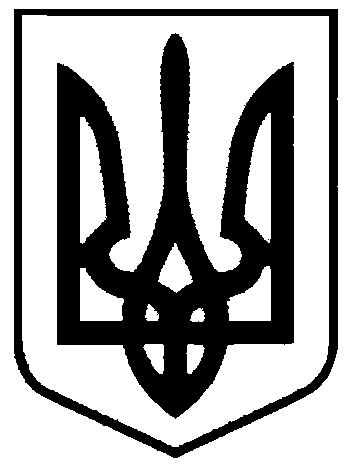 СВАТІВСЬКА МІСЬКА РАДАСЬОМОГО СКЛИКАННЯТРИНАДЦЯТА СЕСІЯРІШЕННЯвід ________________ 2017 р.    		м. Сватове				№« Про надання повноважень міськомуголові на підписання Ініціативи ЄС«Мери за економічне зростання»	Підтримуючи рішення Європейської Комісії 26 жовтня 2016 р., про підписану в місті Єреван програму «Мери за економічне зростання» (M4EG), керуючись ст.26 Закону України «Про місцеве самоврядування в Україні»Сватівська міська радаВИРІШИЛА:1.Уповноважити Сватівського міського голову Рибалко Євгена Вікторовича на підписання ініціативи «Мери за економічне зростання» (M4EG)Сватівський  міський голова				                    Є.В. Рибалко